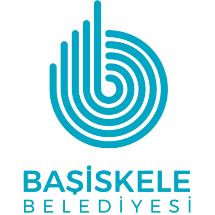 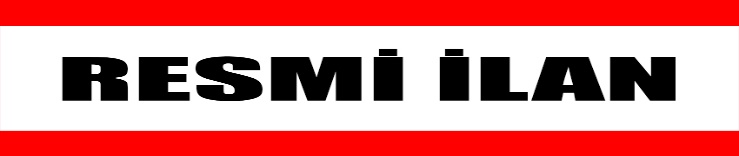 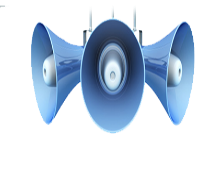  15.03.2021                                                              2021/İmar/7İlçemiz Karşıyaka Mevkii, Döngel Mahallesi’nde G23C09B2A Uygulama İmar Planı paftaları kapsamında yer alan 446 ada 1,2,3,4,5 ve 6 no.lu parsellerde hazırlanan 1/1000 ölçekli Uygulama İmar Planı değişiklik teklifi Belediye Meclisimizin 03.11.2020 tarih ve 76 sayılı kararı, Kocaeli Büyükşehir Belediye Meclisinin 14.01.2021 tarih ve 18 sayılı kararı ile onaylanarak kesinleşmiştir.               Onaylanarak Belediyemize gönderilen, uygulama imar planı değişikliği 22.03.2021 (Pazartesi) tarihinden itibaren 1 ay süre ile askıya asılacaktır.                  İlgililer,  Belediyemiz İmar ve Şehircilik Müdürlüğü’nde askı süresince (mesai saatleri içerisinde) bahse konu plan değişikliğini inceleyebilir, varsa talep ve itiraz dilekçelerini Belediyemize sunabilirler.             Başiskele Belediye Başkanlığından Duyurulur. 						                        Ömer SOYDAL                                                                                 Belediye Başkanı a.                                                                        Belediye Başkan Yardımcısı